Premiär för AddQs nya kurs i testautomatiseringsverktyget JAutomateJAutomate är ett smart verktyg för automatisering av grafiska interface.Till skillnad från andra verktyg för automatisering, är JAutomate oberoende av implementation och plattform – och mindre känsligt för små förändringar i testobjektet tack vare en unik teknik för bildigenkänning.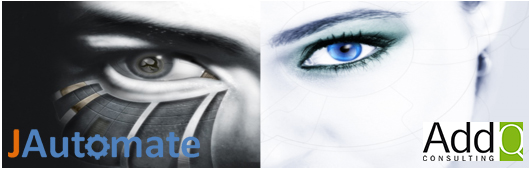 För dig som vill vässa dina kunskaper och utnyttja verktyget maximalt erbjuder vi nu en heldagskurs med både teori och praktiska övningar.Inga programmeringskunskaper krävs.Instruktörer på kursen är Per Almström* och Mattias Larsson**Första kurstillfället är 24 mars. Här kan du boka dig och få mer information om kursen.

(*) Per är en testare med en förkärlek för det agila, tekniska och utforskande. Han är även lärare i Utforskande testmetodik, samt föreläser inom Test och Automatisering hos AddQ Consulting.(**) Mattias sammankopplar gärna sina kunskaper inom test med sin utbildning inom teknik och människa-datorinteraktion vilket medför en förmåga att sätta sig in i slutanvändarens önskemål och hur funktionaliteten kan förbättras.För mer information samt pressbilder, vänligen besök:
http://www.addq.se/
För ytterligare frågor, vänligen kontakta:Kennet Osbjer, Utbildningsansvarig på AddQ Consulting, +46 (8) 501 108 90
